PROGRAMMA ACCOGLIENZA BAMBINI SAHARAWI“PICCOLI AMBASCIATORI DI PACE” 2018, COMUNE DI DICOMANO (DAL 18 AL 28 LUGLIO)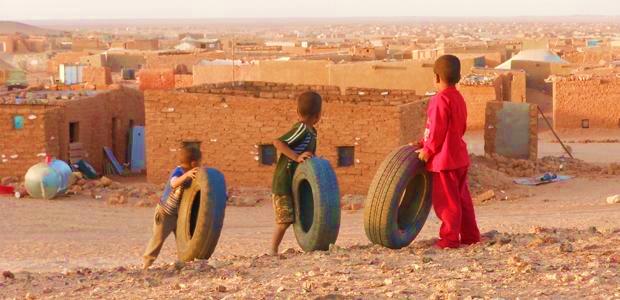 Merc. 18Giov. 19Ven. 20Sab. 21       Dom. 22                Lun. 23MATTINA     Ore 11.30Arrivo bambini a DicomanoRitrovo: Ore 07.00Partenza:Ore 7.30(4 macchine)Ore 8.00 Visite Oculistiche a S. FrancescoPiscina (Pontassieve)Ritrovo:Ore 08.30Partenza:Ore 9.00(pulmino)Barberino (attività con il Comune di Barberino)Ritrovo:Ore 8.30(docce)Ore 10.00:SALUTO DELL’AMMINISTRAZIONE COMUNALE AI PICCOLI AMBASCIATORI DI PACE.TUTTI SONO INVITATI A PARTECIPARE!Ritrovo:Ore 10.30Partenza:Ore 11.00 circa(4 macchine)Tempo libero al parco a Castagno D’Andrea                  Ritrovo:                 Ore 8.00                Partenza:                Ore 9.00               (pulmino)          Parco “Il Gigante”               (Pratolino)PRANZOMensaIn locoIn locoMensaPicnic              Al saccoPOMERIGGIOOre 17.30 gelato…E giochi in ludoteca (ore 18)Piscina(docce)BarberinoRitrovo e Partenza Ore 15.00 (4 macchine)Museo dei Ragazzi “Chini Lab” (Borgo S. Lorenzo)Parco a castagno, rientro e tempo libero a scuola(docce)          Visita a Villa            Demidoff,        rientro e tempo          libero a scuola                (docce)CENAOre 20.00Ass. AccademiaOre 20.00Auser DicomanoOre 20.00Comitato CarnevaleOre 20.00Circolo MCLOre 19.00Misericordia(da confermare), in alternativa: mensa             Ore 20.00            Casa MarcellaMart. 24Merc. 25Giov. 26Ven. 27Sab. 28MATTINARitrovo:Ore 9.00Partenza:Ore 10.00(pulmino)Piscine a Vicchio con Campi SolariRitrovo:Ore 7.30Partenza: Ore 9.06(treno)Ore 11.30: Attività “vita a corte” Palazzo VecchioRitrovoOre 8.00Partenza:Ore 8.45(Pulmino)Con Campi Solari a Castagno D’Andrea “Olimpiadi”RitrovoOre 10.30Tempo libero a scuolaRitrovoOre 9.00Ore 11.00 circaSaluto ai piccoli ambasciatori di pacePRANZOAl saccoIn locoAl saccoMensaPOMERIGGIOPiscina (docce)Tempo libero a scuola(docce)Campi solari, rientro, tempo libero a scuolaTempo libero a scuola(docce)CENAOre 20.00Casa Tiziana Ore 20.00Cena da Don Paolo e gelato dal CorellinoOre 18.30Campino ConteaOre 18.30Aperizumba agli Ex-Macelli.TUTTI SONO INVITATI A PARTECIPARE!